T.C.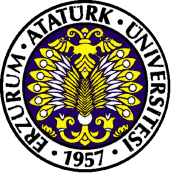 ATATÜRK ÜNİVERSİTESİMühendislik Fakültesi DekanlığıMÜHENDİSLİK TAMAMLAMA PROGRAMI KAPSAMINDA ÖĞRENİMİNE DEVAM EDECEK ÖĞRENCİLERİN 2022-2023 EĞİTİM-ÖĞRETİM YILINDAN İTİBAREN GEÇERLİ ALACAKLARI DERSLERİNŞAAT MÜHENDİSLİĞİ BÖLÜMÜNOT : MÜHENDİSLİK TAMAMLA PROGRAMI ÖĞRENCİLERİNE; İLAVE 1 (BİR) YIL EĞİTİM-ÖĞRETİM HAKKI VERİLEREK AZAMİ 2 (İKİ) YIL İÇİNDE ÖĞRENİMLERİNİ TAMAMLAMALARI GEREKMEKTEDİR. 2 (İKİ) YILLIK SÜRE İÇERİSİNDE ÖĞRENİMİNİ TAMAMLAMAYAN ÖĞRENCİLERİN KAYITLARI SİLİNECEKTİR.  MAKİNE MÜHENDİSLİĞİ BÖLÜMÜNOT : MÜHENDİSLİK TAMAMLA PROGRAMI ÖĞRENCİLERİNE; İLAVE 1 (BİR) YIL EĞİTİM-ÖĞRETİM HAKKI VERİLEREK AZAMİ 2 (İKİ) YIL İÇİNDE ÖĞRENİMLERİNİ TAMAMLAMALARI GEREKMEKTEDİR. 2 (İKİ) YILLIK SÜRE İÇERİSİNDE ÖĞRENİMİNİ TAMAMLAMAYAN ÖĞRENCİLERİN KAYITLARI SİLİNECEKTİR.  ELEKTRİK-ELEKTRONİK MÜHENDİSLİĞİ BÖLÜMÜNOT : MÜHENDİSLİK TAMAMLA PROGRAMI ÖĞRENCİLERİNE; İLAVE 1 (BİR) YIL EĞİTİM-ÖĞRETİM HAKKI VERİLEREK AZAMİ 2 (İKİ) YIL İÇİNDE ÖĞRENİMLERİNİ TAMAMLAMALARI GEREKMEKTEDİR. 2 (İKİ) YILLIK SÜRE İÇERİSİNDE ÖĞRENİMİNİ TAMAMLAMAYAN ÖĞRENCİLERİN KAYITLARI SİLİNECEKTİR.  BİLGİSAYAR MÜHENDİSLİĞİ BÖLÜMÜNOT : MÜHENDİSLİK TAMAMLA PROGRAMI ÖĞRENCİLERİNE; İLAVE 1 (BİR) YIL EĞİTİM-ÖĞRETİM HAKKI VERİLEREK AZAMİ 2 (İKİ) YIL İÇİNDE ÖĞRENİMLERİNİ TAMAMLAMALARI GEREKMEKTEDİR. 2 (İKİ) YILLIK SÜRE İÇERİSİNDE ÖĞRENİMİNİ TAMAMLAMAYAN ÖĞRENCİLERİN KAYITLARI SİLİNECEKTİR.  METALURJİ VE MALZEME MÜHENDİSLİĞİ BÖLÜMÜNOT : MÜHENDİSLİK TAMAMLA PROGRAMI ÖĞRENCİLERİNE; İLAVE 1 (BİR) YIL EĞİTİM-ÖĞRETİM HAKKI VERİLEREK AZAMİ 2 (İKİ) YIL İÇİNDE ÖĞRENİMLERİNİ TAMAMLAMALARI GEREKMEKTEDİR. 2 (İKİ) YILLIK SÜRE İÇERİSİNDE ÖĞRENİMİNİ TAMAMLAMAYAN ÖĞRENCİLERİN KAYITLARI SİLİNECEKTİR.  YAPI ÖĞRETMENLİĞİ PROGRAMI İÇİNİNŞAAT MÜHENDİSLİĞİ TAMAMLAMA PROGRAMINDA ALINACAK DERSLERYAPI ÖĞRETMENLİĞİ PROGRAMI İÇİNİNŞAAT MÜHENDİSLİĞİ TAMAMLAMA PROGRAMINDA ALINACAK DERSLERYAPI ÖĞRETMENLİĞİ PROGRAMI İÇİNİNŞAAT MÜHENDİSLİĞİ TAMAMLAMA PROGRAMINDA ALINACAK DERSLERYAPI ÖĞRETMENLİĞİ PROGRAMI İÇİNİNŞAAT MÜHENDİSLİĞİ TAMAMLAMA PROGRAMINDA ALINACAK DERSLERYAPI ÖĞRETMENLİĞİ PROGRAMI İÇİNİNŞAAT MÜHENDİSLİĞİ TAMAMLAMA PROGRAMINDA ALINACAK DERSLERYAPI ÖĞRETMENLİĞİ PROGRAMI İÇİNİNŞAAT MÜHENDİSLİĞİ TAMAMLAMA PROGRAMINDA ALINACAK DERSLERI.YARIYIL (GÜZ)I.YARIYIL (GÜZ)I.YARIYIL (GÜZ)II.YARIYIL (BAHAR)II.YARIYIL (BAHAR)II.YARIYIL (BAHAR)KoduDersin AdıAKTSKoduDersin AdıAKTSFMT171Diferansiyel Denklemler5MIM206Akışkanlar Mekaniği5MIM203Dinamik5MIM208Mukavemet II5MIM307Çelik Yapılar5MIM302Yapı Statiği II5MIM401Betonarme II6MIM304Zemin Mekaniği II4MIM403Su Yapıları6MIM312Yapım Yönetimi4                                           AKTS TOPLAM                                               AKTS TOPLAM    27                                  AKTS TOPLAM                                  AKTS TOPLAM23YAPI RESSAMLIĞI ÖĞRETMENLİĞİ İLE YAPI TASARIMI ÖĞRETMENLİĞİ PROGRAMI MEZUNLARI İÇİN İNŞAAT MÜHENDİSLİĞİ TAMAMLAMA PROGRAMINDA ALINACAK DERSLERYAPI RESSAMLIĞI ÖĞRETMENLİĞİ İLE YAPI TASARIMI ÖĞRETMENLİĞİ PROGRAMI MEZUNLARI İÇİN İNŞAAT MÜHENDİSLİĞİ TAMAMLAMA PROGRAMINDA ALINACAK DERSLERYAPI RESSAMLIĞI ÖĞRETMENLİĞİ İLE YAPI TASARIMI ÖĞRETMENLİĞİ PROGRAMI MEZUNLARI İÇİN İNŞAAT MÜHENDİSLİĞİ TAMAMLAMA PROGRAMINDA ALINACAK DERSLERYAPI RESSAMLIĞI ÖĞRETMENLİĞİ İLE YAPI TASARIMI ÖĞRETMENLİĞİ PROGRAMI MEZUNLARI İÇİN İNŞAAT MÜHENDİSLİĞİ TAMAMLAMA PROGRAMINDA ALINACAK DERSLERYAPI RESSAMLIĞI ÖĞRETMENLİĞİ İLE YAPI TASARIMI ÖĞRETMENLİĞİ PROGRAMI MEZUNLARI İÇİN İNŞAAT MÜHENDİSLİĞİ TAMAMLAMA PROGRAMINDA ALINACAK DERSLERYAPI RESSAMLIĞI ÖĞRETMENLİĞİ İLE YAPI TASARIMI ÖĞRETMENLİĞİ PROGRAMI MEZUNLARI İÇİN İNŞAAT MÜHENDİSLİĞİ TAMAMLAMA PROGRAMINDA ALINACAK DERSLERI.YARIYILI.YARIYILI.YARIYILII.YARIYILII.YARIYILII.YARIYILKoduDersin AdıAKTSKoduDersin AdıAKTSMIM101İnşaat Mühendisliğine Giriş3FFZ102Fizik II4FMT178Sayısal Yöntemler4MIM102Statik6MUH106Mühendislik Ekonomisine Giriş3MIM108İnşaat Mühendisleri için Yer Bilimi3FMT171Diferansiyel Denklemler5MIM206Akışkanlar MekaniğiMIM201Mukavemet I5MIM208Mukavemet II5MIM203Dinamik5MIM210Yapı Malzemeleri5FST102Olasılık ve İstatistik4MIM302Yapı Statiği II5MIM301Yapı Statiği I5MIM306Demiryolu ve Toprak İşleri5MIM303Zemin Mekaniği I4MIM304Zemin Mekaniği II4MIM305Karayolu Mühendisliği4MIM308Betonarme I5MIM307Çelik Yapılar5MIM310Temel İnşaatı4MIM309Hidrolik 5MUH108Seçmeli Tasarım II6MIM401Betonarme II6AKTS TOPLAM    AKTS TOPLAM    58AKTS TOPLAMAKTS TOPLAM57“MAKİNE MÜHENDİSLİĞİ” TAMAMLAMA PROGRAMI“MAKİNE MÜHENDİSLİĞİ” TAMAMLAMA PROGRAMI“MAKİNE MÜHENDİSLİĞİ” TAMAMLAMA PROGRAMI“MAKİNE MÜHENDİSLİĞİ” TAMAMLAMA PROGRAMI“MAKİNE MÜHENDİSLİĞİ” TAMAMLAMA PROGRAMI“MAKİNE MÜHENDİSLİĞİ” TAMAMLAMA PROGRAMII.YARIYILI.YARIYILI.YARIYILII.YARIYILII.YARIYILII.YARIYILKoduDersin AdıAKTSKoduDersin AdıAKTSFMT171Diferansiyel Denklemler5MMM204Makine Müh. Matematik Uyg.4MMM205Mukavemet I5MMM208Akışkanlar Mekaniği I4MMM207Dinamik5MMM212İmal Usulleri I5MMM209Termodinamik I5MMM308Makine Teorisi II5MMM301Makine Elemanları I5MMM303Isı Transferi I5MMM307Makine Teorisi I5MMM405Otomatik Kontrol6AKTS TOPLAM    AKTS TOPLAM    41AKTS TOPLAMAKTS TOPLAM18ENERJİ ÖĞRETMENLİĞİ VE TESİSAT ÖĞRETMENLİĞİ PROGRAMLARI MEZUNLARI İÇİN “MAKİNE MÜHENDİSLİĞİ” TAMAMLAMA PROGRAMIENERJİ ÖĞRETMENLİĞİ VE TESİSAT ÖĞRETMENLİĞİ PROGRAMLARI MEZUNLARI İÇİN “MAKİNE MÜHENDİSLİĞİ” TAMAMLAMA PROGRAMIENERJİ ÖĞRETMENLİĞİ VE TESİSAT ÖĞRETMENLİĞİ PROGRAMLARI MEZUNLARI İÇİN “MAKİNE MÜHENDİSLİĞİ” TAMAMLAMA PROGRAMIENERJİ ÖĞRETMENLİĞİ VE TESİSAT ÖĞRETMENLİĞİ PROGRAMLARI MEZUNLARI İÇİN “MAKİNE MÜHENDİSLİĞİ” TAMAMLAMA PROGRAMIENERJİ ÖĞRETMENLİĞİ VE TESİSAT ÖĞRETMENLİĞİ PROGRAMLARI MEZUNLARI İÇİN “MAKİNE MÜHENDİSLİĞİ” TAMAMLAMA PROGRAMIENERJİ ÖĞRETMENLİĞİ VE TESİSAT ÖĞRETMENLİĞİ PROGRAMLARI MEZUNLARI İÇİN “MAKİNE MÜHENDİSLİĞİ” TAMAMLAMA PROGRAMII.YARIYILI.YARIYILI.YARIYILII.YARIYILII.YARIYILII.YARIYILKoduDersin AdıAKTSKoduDersin AdıAKTSFMT171Diferansiyel Denklemler5MMM104Ölçme Tekniği ve Değerlendirme3MMM207Dinamik5 FMT178Sayısal Yöntemler4MMM303Isı Transferi I5MMM210Mukavemet II4MMM307Makine Teorisi I5MMM212İmal Usulleri I5MMM309Akışkanlar Mekaniği II5MMM214Termodinamik II4MMM401Makine Laboratuvarı I5MMM304Makine Elemanları II5MMM405Otomatik Kontrol6MMM402Makine Laboratuvarı II3  Seçmeli I3  Seçmeli II3AKTS TOPLAM    AKTS TOPLAM    42AKTS TOPLAMAKTS TOPLAM28ELEKTRONİK ve HABERLEŞME ÖĞRETMENLİĞİ PROGRAMI MEZUNLARI İÇİN ELEKTRİK-ELEKTRONİK MÜHENDİSLİĞİTAMAMLAMA PROGRAMINDA ALINACAK DERSLERELEKTRONİK ve HABERLEŞME ÖĞRETMENLİĞİ PROGRAMI MEZUNLARI İÇİN ELEKTRİK-ELEKTRONİK MÜHENDİSLİĞİTAMAMLAMA PROGRAMINDA ALINACAK DERSLERELEKTRONİK ve HABERLEŞME ÖĞRETMENLİĞİ PROGRAMI MEZUNLARI İÇİN ELEKTRİK-ELEKTRONİK MÜHENDİSLİĞİTAMAMLAMA PROGRAMINDA ALINACAK DERSLERELEKTRONİK ve HABERLEŞME ÖĞRETMENLİĞİ PROGRAMI MEZUNLARI İÇİN ELEKTRİK-ELEKTRONİK MÜHENDİSLİĞİTAMAMLAMA PROGRAMINDA ALINACAK DERSLERELEKTRONİK ve HABERLEŞME ÖĞRETMENLİĞİ PROGRAMI MEZUNLARI İÇİN ELEKTRİK-ELEKTRONİK MÜHENDİSLİĞİTAMAMLAMA PROGRAMINDA ALINACAK DERSLERELEKTRONİK ve HABERLEŞME ÖĞRETMENLİĞİ PROGRAMI MEZUNLARI İÇİN ELEKTRİK-ELEKTRONİK MÜHENDİSLİĞİTAMAMLAMA PROGRAMINDA ALINACAK DERSLERYARIYIL (GÜZ)YARIYIL (GÜZ)YARIYIL (GÜZ)YARIYIL (BAHAR)YARIYIL (BAHAR)YARIYIL (BAHAR)KoduDersin AdıAKTSKodDersin AdıAKTSMEL203Analog Elektronik6MEL212Olasılık ve Rast. Değ.4MEL205Sinyaller ve Sistemler4MEL206Devre Analizi5MEL211Sayısal Elektronik4MEL208EM Alan Teorisi6MEL301Elektro-Mek. En. Dön.4MEL210Elektronik Devreler5MEL309Analog Haberleşme4MEL302Elektrik Makinaları5Seçmeli-II (Güç Sistemleri Analizi)3MEL304Otomatik Kontrol4MEL401Mikrodalga Tekniği4MEL402Elektrik Elektronik Mühendisliği Uygulamaları6AKTS TOPLAMAKTS TOPLAM29AKTS TOPLAMAKTS TOPLAM35ELEKTRİK-ELEKTRONİK MÜHENDİSLİĞİTAMAMLAMA PROGRAMINDA ALINACAK DERSLERELEKTRİK-ELEKTRONİK MÜHENDİSLİĞİTAMAMLAMA PROGRAMINDA ALINACAK DERSLERELEKTRİK-ELEKTRONİK MÜHENDİSLİĞİTAMAMLAMA PROGRAMINDA ALINACAK DERSLERELEKTRİK-ELEKTRONİK MÜHENDİSLİĞİTAMAMLAMA PROGRAMINDA ALINACAK DERSLERELEKTRİK-ELEKTRONİK MÜHENDİSLİĞİTAMAMLAMA PROGRAMINDA ALINACAK DERSLERELEKTRİK-ELEKTRONİK MÜHENDİSLİĞİTAMAMLAMA PROGRAMINDA ALINACAK DERSLERYARIYIL (GÜZ)YARIYIL (GÜZ)YARIYIL (GÜZ)YARIYIL (BAHAR)YARIYIL (BAHAR)YARIYIL (BAHAR)KoduDersin AdıAKTSKodDersin AdıAKTSFMT171Diferansiyel Denk.5MEL202Matlab ile Mühendislik Uyg.4MEL203Analog Elektronik6MEL212Olasılık ve Rast. Değ.4MEL205Sinyaller ve Sistemler4MEL208EM Alan Teorisi6MEL211Sayısal Elektronik4MEL302Elektrik Makinaları5MEL309Analog Haberleşme4MEL306Sayısal İşaret İşleme4AKTS TOPLAMAKTS TOPLAM23AKTS TOPLAMAKTS TOPLAM23BİLGİSAYAR MÜHENDİSLİĞİ TAMAMLAMA PROGRAMINDA ALINACAK DERSLERBİLGİSAYAR MÜHENDİSLİĞİ TAMAMLAMA PROGRAMINDA ALINACAK DERSLERBİLGİSAYAR MÜHENDİSLİĞİ TAMAMLAMA PROGRAMINDA ALINACAK DERSLERBİLGİSAYAR MÜHENDİSLİĞİ TAMAMLAMA PROGRAMINDA ALINACAK DERSLERBİLGİSAYAR MÜHENDİSLİĞİ TAMAMLAMA PROGRAMINDA ALINACAK DERSLERBİLGİSAYAR MÜHENDİSLİĞİ TAMAMLAMA PROGRAMINDA ALINACAK DERSLERYARIYIL (GÜZ)YARIYIL (GÜZ)YARIYIL (GÜZ)YARIYIL (BAHAR)YARIYIL (BAHAR)YARIYIL (BAHAR)KoduDersin AdıAKTSKodDersin AdıAKTSMBM201Sayısal Tasarım7FMT170Ayrık Matematik5MBM203Veri Yapıları ve Algoritmalar6MBM104Nesneye Yönelik Programlama8MBM301İşletim Sistemleri5MBM202Bilgisayar Organizasyonu ve Tasarımı5MBM303Yazılım Mühendisliği5MBM302Algoritma Tasarımı ve Analizi5MBM305Mikrodenetleyiciler6MBM304Bilgisayar Ağları6MBM307Veri Tabanı Yönetim Sistemleri5AKTS TOPLAMAKTS TOPLAM34AKTS TOPLAMAKTS TOPLAM29METALURJİ VE MALZEME MÜHENDİSLİĞİ MÜHENDİSLİK TAMAMLAMA PROGRAMINDA ALINACAK DERSLERMETALURJİ VE MALZEME MÜHENDİSLİĞİ MÜHENDİSLİK TAMAMLAMA PROGRAMINDA ALINACAK DERSLERMETALURJİ VE MALZEME MÜHENDİSLİĞİ MÜHENDİSLİK TAMAMLAMA PROGRAMINDA ALINACAK DERSLERMETALURJİ VE MALZEME MÜHENDİSLİĞİ MÜHENDİSLİK TAMAMLAMA PROGRAMINDA ALINACAK DERSLERMETALURJİ VE MALZEME MÜHENDİSLİĞİ MÜHENDİSLİK TAMAMLAMA PROGRAMINDA ALINACAK DERSLERMETALURJİ VE MALZEME MÜHENDİSLİĞİ MÜHENDİSLİK TAMAMLAMA PROGRAMINDA ALINACAK DERSLERYARIYIL (GÜZ)YARIYIL (GÜZ)YARIYIL (GÜZ)YARIYIL (BAHAR)YARIYIL (BAHAR)YARIYIL (BAHAR)KoduDersin AdıAKTSKodDersin AdıAKTSMMT301Fiziksel Metalurji5FFZ102Fizik II4MMT305Kaynak Metalurjisi4MMT106Cevher Hazırlama ve Zenginleştirme4MMT403Döküm Teknolojisi6MMT202Metalürji Termodinamiği5MMT405Polimer Malzemeler5MMT210Korozyon ve Korozyondan Korunma4MMT208Katılaşma ve Faz Diyagramları5MMT304Malzeme Karakterizasyonu5MMT306Demir Çelik Üretimi4AKTS TOPLAMAKTS TOPLAM20AKTS TOPLAMAKTS TOPLAM31